ҠАРАР						           	РЕШЕНИЕО пролонгации Соглашения между  Администрацией  муниципального района Шаранский  район Республики Башкортостан и Администрацией сельского  поселения Мичуринский  сельсовет муниципального района Шаранский район Республики Башкортостан о передаче Администрации муниципального  района Шаранский район Республики Башкортостан осуществления части полномочий сельского  поселения Мичуринский  сельсовет муниципального района Шаранский район Республики БашкортостанВ соответствии с частью 3 ст. 14, ч.4 ст.15  Федерального закона №131-ФЗ от 6 октября 2003 года «Об общих принципах организации местного самоуправления в Российской Федерации», Совет сельского поселения  Мичуринский  сельсовет муниципального района Шаранский район  Республики Башкортостан решил:Пролонгировать Соглашение между  Администрацией  муниципального района Шаранский  район Республики Башкортостан и Администрацией сельского  поселения Мичуринский  сельсовет муниципального района Шаранский район Республики Башкортостан о передаче Администрации муниципального района Шаранский район Республики Башкортостан осуществления части полномочий сельского  поселения Мичуринский  сельсовет муниципального района Шаранский район Республики Башкортостан, утверждённое решением Совета сельского  поселения Мичуринский  сельсовет муниципального района Шаранский район Республики Башкортостан  от 14 ноября 2014 года №336, с 01 января 2016 года по 31 декабря 2016 года.     2.  Настоящее решение опубликовать (разместить) в сети общего доступа «Интернет» на сайте сельского поселения Мичуринский  сельсовет  муниципального района район Шаранский район Республики Башкортостан и обнародовать на информационном стенде Администрации сельского поселения Мичуринский  сельсовет муниципального района Шаранский район Республики Башкортостан.      3.Контроль за исполнением настоящего решения возложить на постоянную комиссию Совета по  социально-гуманитарным вопросам,  местному самоуправлению и охране правопорядка Совета  сельского поселения Мичуринский сельсовет муниципального района Шаранский район Республики Башкортостан. Глава сельского поселенияМичуринский  сельсовет	                                      В.Н.Корочкинс.Мичуринск29.02.2016№ 5/55Башҡортостан РеспубликаһыШаран районымуниципаль районыныңМичурин ауыл Советыауыл  биләмәһе Советы452638, Мичурин ауылы,тел.(34769) 2-44-48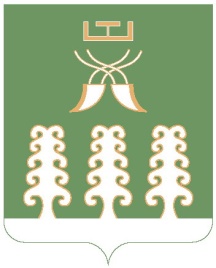 Республика Башкортостанмуниципальный районШаранский районСовет сельского поселенияМичуринский сельсовет452638, с.Мичуринск,тел.(34769) 2-44-48